BURZA UČEBNICKDY?  5. 9. 2023 OD 7.30  DO 9.30
KDE?  ŠKOLNÍ JÍDELNA 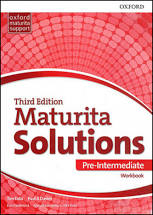 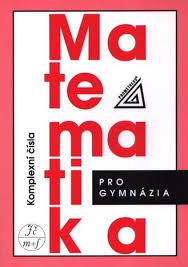 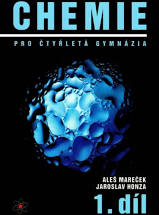 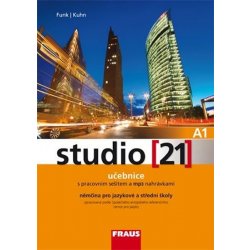 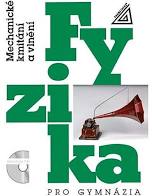 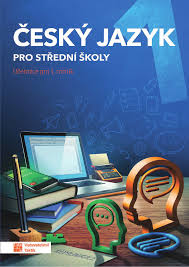 